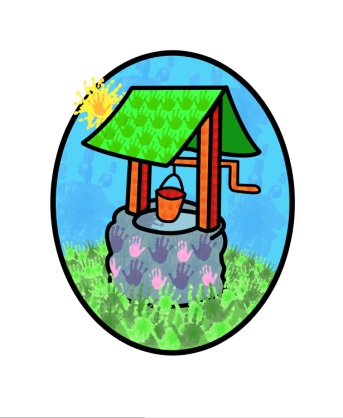     JACK … where children can explore, create and discover the colour of dreamsParent Participation Policy:Parents are the primary educators of their children & the aim of Jack & Jill is to support their essential work, not to displace them.To enable this we will:Make all parents aware of our systems & policiesEncourage & support individual parents to play an active role in the ‘life’ of the setting.Encourage & support individual parents to play an active role in the management of the setting.Ensure that parents are informed on a regular basis about their child’s progressFacilitate a system that supports a two-way flow of information between the setting & the family.Ensure that all parents have opportunities to contribute their own skills, knowledge & interests to the activities of the setting.Involve parents in shared record keeping, on a formal & informal basis.Have a flexible approach to consulting with familiesHold meetings / events in venues which are accessible & appropriate to avoid exclusion from attending.Welcome the contributions from parents, whatever form they may takeMake information about queries, suggestions & complaints available.Provide opportunities for families to extend their knowledge of the EYFS, our curriculum & children’s learning both in the setting & at home.Provide support, where appropriate, for families dealing with external agencies in relation to their child.	This policy was adopted by Jack & Jill Pre-school at a meeting held on: 1st September 2014It is signed on behalf of the setting by:In their capacity as: Chairperson